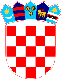 REPUBLIKA HRVATSKA VUKOVARSKO SRIJEMSKA ŽUPANIJA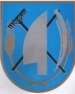 OPĆINA TOVARNIKKLASA: 022-05/21-01/02URBROJ: 2188/12-03/01-21-1Tovarnik, 22.10.2021.VIJEĆNICIMA OPĆINSKOG VIJEĆAOPĆINE TOVARNIKPREDMET: Prijedlog Odluke o naknadama vijećnicima Općinskog vijeća Općine Tovarnik PRAVNA OSNOVA: Članak 31. stavak 2. i 31a Zakona o lokalnoj i područnoj ( regionalnoj ) samoupravi ( „Narodne novine“   br. 33/01, 60/01, 129/05, 109/07, 125/08, 36/09, 36/09, 150/11, 144/12, 19/13, 137/15, 123/17, 98/19, 144/20 ) članka 31. Statuta Općine Tovarnik („Službeni vjesnik Vukovarsko-srijemske županije“ br. 3/21)PREDLAGATELJ: predsjednik općinskog vijeća IZVJESTITELJ: pročelnik JUO Općine Tovarnik   NADLEŽNOST ZA DONOŠENJE: Općinsko vijećeTEKST PRIJEDLOGA:Na temelju članka 31. stavka 2. i članka 31a Zakona o lokalnoj i područnoj ( regionalnoj ) samoupravi   ( „Narodne novine“  br. NN 33/01, 60/01, 129/05, 109/07, 125/08, 36/09, 36/09, 150/11, 144/12, 19/13, 137/15, 123/17, 98/19, 144/20 ) te članka 31. Statuta Općine Tovarnik („Službeni vjesnik Vukovarsko-srijemske županije“ br. 3/21), Općinsko vijeće Općine Tovarnik na 3. sjednici, održanoj 27. listopada 2021. godine, donosiODLUKUo visini naknade općinskim vijećnicima općinskog vijeća Općine Tovarnik Članak 1.Ovom se Odlukom utvrđuje visina mjesečne naknade  za predsjednika općinskog vijeća, podpredsjednike općinskog vijeća te vijećnike općinskog vijeća Općine Tovarnik.  Članak 2.Za svoj rad, pravo na mjesečnu naknadu u neto iznosu imaju :Vijećnici Općinskog vijeća Općine Tovarnik- 500 kn mjesečno Potpredsjednici Općinskog vijeća Općine Tovarnik- 650 kn mjesečnoPredsjednik Općinskog vijeća Općine Tovarnik- 750 kn mjesečno Članak 3. Za prisustvovanje na sjednici Općinskog vijeća pravo na naknadu u neto iznosu od 170 kn imaju svi koji po službenoj dužnosti sudjeluju na sjednici Općinskog vijeća ( pročelnik, izvjestitelji, zapisničar, ravnatelji ustanova koji podnose izvješća, članovi radnih tijela općinskog vijeća koji nisu vijećnici  i ostali ) Pravo na naknadu iz stavka 1. ove Odluke nemaju vijećnici Općinskog vijeća Općine Tovarnik zbog ograničenja iz članka 31a Zakona o izmjenama i dopunama Zakona o lokalnoj i  područnoj ( regionalnoj ) samoupravi ( „Narodne novine“ br.   144/20 ) Članak 4.Ova Odluka stupa na snagu osami dan od  dana objave se u „Službenom vjesniku“ Vukovarsko-srijemske županije. Stupanjem na snagu ove Odluke prestaje važiti Odluka o visini naknade općinskim vijećnicima, predsjedniku, podpredsjednicima, radnim tijelima općinskog vijeća i predsjednicima klubova vijećnika ( Službeni vjesnik Vukovarsko-srijemske županije br. 16/21 ) PRILOG: Dopis Ministarstva uprave o provedenom nadzoru zakonitosti nad Odlukom o visini naknade općinskim vijećnicima, predsjedniku, podpredsjednicima, radnim tijelima općinskog vijeća i predsjednicima klubova vijećnika ( Službeni vjesnik Vukovarsko-srijemske županije br. 16/21 ) OBRAZLOŽENJE: Na sjednici vijeća PREDSJEDNIK OPĆINSKOG VIJEĆADubravko Blašković